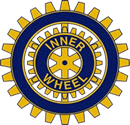 Uddevalla Skansen			President Tina BergquistInner Wheel Club			Sekreterare Kerstin PålssonSverige				Vice sekreterare Gunilla BörjessonMånadsbrev 12 inför sommaren 2020  	                   2019-2020Årets motto är “Together we can”President Phyllis CharterKallelse	Det kommer ingen kallelse nu eftersom det ännu inte finns riktlinjer för hur vi får 	samlas efter sommaruppehållet.Program	Den 14 april skulle vi fått besök av Jienny Gillerstedt från Bohusläns museum. 	Hon har erbjudit sig att hålla programmet i höst när allt har lugnat sig.	Den 12 maj skulle vi gjort en utflykt till Åleslån, Friluftsfrämjandes gård en bit 	upp på Herrestadsfjället, där vi skulle ha guidats av stugansvarig Birgitta 	Wahlberg. Det kan kanske bli en annan gång.	Den 9 juni skulle vår utfärd gått till Käringön. Ön ligger kvar och vi vill gärna 	skapa tillfälle för en utflykt dit. Tidpunkt kan inte planeras idag.Insamling	Vi tar nya tag med vår välgörenhet till hösten. Maila gärna in förslag till 	insamlingar där vi Inner Wheelare kan bidra.Styrelsen	Planerar att sammanträda utomhus den 16 juni och med rätt avstånd för att ta 	hand om de formalia som krävs i vår klubb.De varmaste sommarhälsningar med förhoppningen om en bra sommarStyrelsen för Uddevalla Inner Wheelklubbgm Kerstin Pålsson